Prostor za urudžbeni štambilj___________________________________                     (ime/naziv fizičke ili pravne osobe)___________________________________                                            (adresa)___________________________________                                               (OIB)___________________________________                                             (telefon)___________________________________                                          (e-mail adresa)GRAD POREČ-PARENZOUpravni odjel za prostorno planiranjei zaštitu okolišaPREDMET:	Prometna površina, mišljenje na prijedlog formiranja - traži seMolim Naslov da mi izda mišljenje na prijedlog formiranja prometne površine :K.Č.		______________________________K.O.		______________________________naselje		______________________________OBRAZLOŽENJE:_________________________________________________________________________________________________________________________________________________________________________________________________________________________________PRILOZI:Grafički prikaz s prijedlogom formiranja prometne površineOstala dokumentacija za koju podnositelj zahtjeva smatra da je relevantnaPredajom ovog zahtjeva daje se suglasnost Gradu Poreču-Parenzo da u ovom postupku navedene osobne podatke prikuplja, obrađuje i pohranjuje u svrhu izdavanja potrebne dokumentacije te u svrhu kontaktiranja podnositelja zahtjeva o izdavanju iste. Osobni podaci bit će zaštićeni od pristupa neovlaštenih osoba, pohranjeni na sigurno mjesto, čuvani te uništeni u skladu s uvjetima i predviđenim rokovima i pozitivnim zakonskim propisima i aktima Grada Poreča-Parenzo. Istim se potvrđuje i poznavanje prava koja proizlaze iz Uredbe GDPR.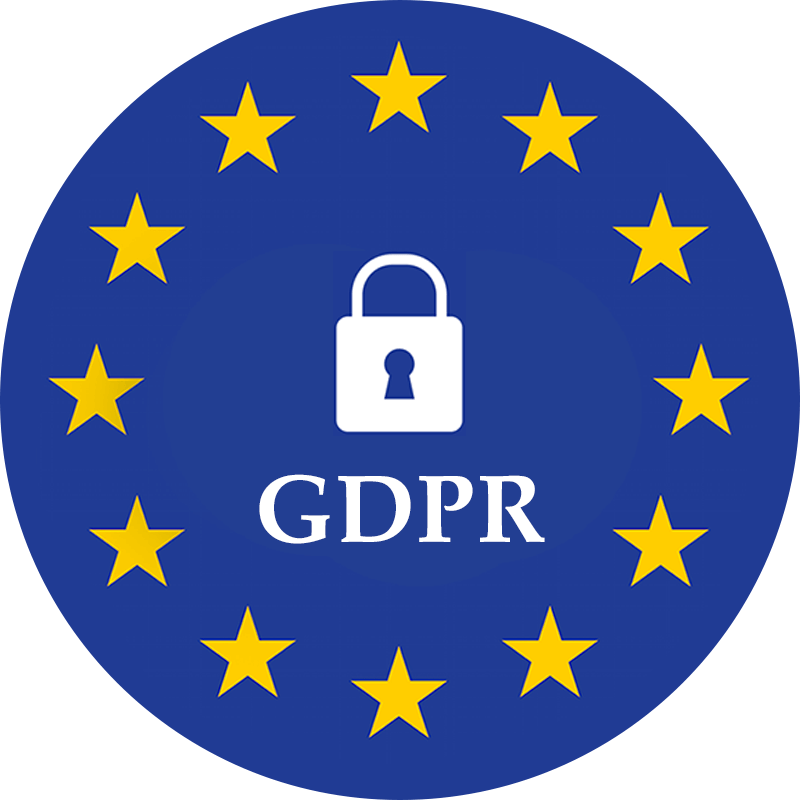 _______________________________________(Podnositelj zahtjeva ili njegov opunomoćenik)NAPOMENA:Zahtjev se podnosi:putem pošte – Grad Poreč-Parenzo, O. m. Tita 5, P.P. 163iliputem e-pošte – pisarnica@porec.hr